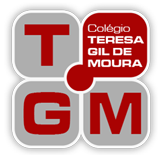 TURMA: 4º  ANO  -  PRÔ CRISLAINETURMA: 4º  ANO  -  PRÔ CRISLAINETURMA: 4º  ANO  -  PRÔ CRISLAINETURMA: 4º  ANO  -  PRÔ CRISLAINETURMA: 4º  ANO  -  PRÔ CRISLAINE2ª FEIRA (21/9/2020)3ª FEIRA (22/9/2020)4ª FEIRA (23/9/2020)5ª FEIRA (24/9/2020)6ª FEIRA (25/9/2020)6ª FEIRA (25/9/2020)DAS 13H 00 MIN  ÀS 13H 40MINEDUCAÇÃO FÍSICA – PRÔ JOSÉ ROBERTO-----------------------------------------------------------------------------------------------------------------------------------------------------------------------------DAS 13H 40 MIN ÀS 14H 20MININGLÊS – TEACHER CRISFable: The lioon and the gnatDAS 13H 40 MIN ÀS 14H 20MINKARATÊ – PRÔ KEILADANÇA – PRÔ ANA LIDIADAS 13H 40 MIN  ÀS 14H 20MININGLÊS – TEACHER CRISFable: Vocabulary and exerciseDAS 13H 40 MIN  ÀS 14H 20MINMÚSICA – PRÔ LILIANRevisãoAula no Zoom---------------------------------------------------------------------------------------------------------DAS 14H 20 MIN ÀS 15H ARTES – PRÔ LEANDROAtividade 8 - MinigolfeDAS 14H 20 MIN ÀS 15H EDUCAÇÃO FÍSICA – PRÔ JOSÉ ROBERTOAula no Zoom-----------------------------------DAS 14H 20 MIN ÀS 15H ARTES – PRÔ LEANDROAtividade 8 - MinigolfeDAS 14H 20 MIN ÀS 15H ARTES – PRÔ LEANDROAtividade 8 - MinigolfeDAS 15H ÀS 16H 40MINPORTUGUÊSCorreção da lição de casa. Características de Textos Narrativos – livro 3 – páginas 27 até 31 e 38 até 41; Lição de casa – Responder os exercícios das páginas 32 e 33;Atividade em folha para colorir sobre a “Primavera”. DAS 15H ÀS 16H 40MINMATEMÁTICACorreção da lição de casa. Registrando Divisões – livro 3 – páginas 32 até 38.      Lição de casa – No livro fazer os exercícios 4, 5, 6, 7 e 8 das páginas 39 e 40; Observação: Aula gravada e disponível no classroom e aula ao vivo de revisão do conteúdo  pelo Zoom, no horário das 16 h às 16h40 min.DAS 15H ÀS 16H 40MINGEOGRAFIA Correção da lição de casa. Atividades de revisão sobre os rios – livro 3 – páginas 154 até 159;   Lição de casa – Neste dia não haverá lição de casa. LIVRO 3 FINALIZADO. DAS 15H ÀS 16H 40MINCIÊNCIAS Correção da lição de casa. Doenças causadas por bactérias - livro 3 - páginas 124 até 133;    Lição de casa – No livro fazer os exercícios das páginas 134 e 135.LIVRO 3 FINALIZADO.DAS 15H ÀS 16H 40MINHISTÓRIA Correção da lição de casa. Meios de Comunicação -  livro 3 – páginas 205 até 213;Lição de casa – No livro responder os exercícios das páginas 214 e 215. LIVRO 3 FINALIZADO.